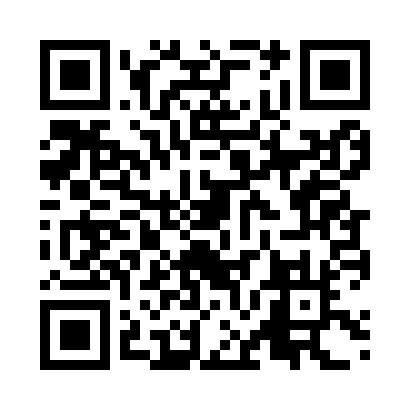 Prayer times for Maues, BrazilWed 1 May 2024 - Fri 31 May 2024High Latitude Method: NonePrayer Calculation Method: Muslim World LeagueAsar Calculation Method: ShafiPrayer times provided by https://www.salahtimes.comDateDayFajrSunriseDhuhrAsrMaghribIsha1Wed4:375:4811:483:095:486:552Thu4:375:4811:483:095:476:553Fri4:375:4811:483:095:476:554Sat4:375:4811:483:105:476:555Sun4:365:4811:483:105:476:546Mon4:365:4811:473:105:476:547Tue4:365:4811:473:105:476:548Wed4:365:4811:473:105:476:549Thu4:365:4811:473:105:466:5410Fri4:365:4811:473:105:466:5411Sat4:365:4811:473:105:466:5412Sun4:365:4811:473:105:466:5413Mon4:365:4811:473:105:466:5414Tue4:365:4811:473:105:466:5515Wed4:365:4811:473:105:466:5516Thu4:365:4811:473:105:466:5517Fri4:365:4911:473:105:466:5518Sat4:365:4911:473:115:466:5519Sun4:365:4911:473:115:466:5520Mon4:365:4911:473:115:466:5521Tue4:365:4911:483:115:466:5522Wed4:365:4911:483:115:466:5523Thu4:365:4911:483:115:466:5524Fri4:365:4911:483:115:466:5525Sat4:365:5011:483:115:466:5626Sun4:365:5011:483:125:466:5627Mon4:365:5011:483:125:466:5628Tue4:365:5011:483:125:466:5629Wed4:365:5011:483:125:476:5630Thu4:365:5011:493:125:476:5631Fri4:365:5111:493:125:476:57